WITAM WAS DZIEWCZYNKI 	W związku z całą sytuacją w której się znaleźliśmy i która jest trudna dla każdego musimy dawać sobie radę. Dlatego też warto pamiętać o bezpieczeństwie oraz higienie, o których tak często wam wspominamy. Ostatnie zajęcia, które wysłała wam Pani Dorotka były również po to, abyście przypomniały sobie jak bezpiecznie spędzać czas w domu ale też jak ten wolny czas kreatywnie wykorzystać. Dlatego dzisiaj przygotowałam wam układankę, która nie tylko zabija nudę ale też wspomaga wasze kreatywne myślenie oraz rozwija wyobraźnie  TANGRAM – jest to chińska łamigłówka znana od ok. 3000 lat. Składa się z siedmiu elementów w postaci figur geometrycznych (tan), powstałych przez rozcięcie kwadratu. Są nimi:2 jednakowe duże trójkąty prostokątne,1 średni trójkąt prostokątny,2 jednakowe małe trójkąty prostokątne,1 mały kwadrat,1 mały równoległobok.Celem jest odtworzenie położenia wszystkich siedmiu elementów tangramu w przedstawionym obrazku na podstawie jedynie kształtu jego konturów, a także wymyślanie własnych wzorów.Reguły:w przypadku każdego obrazka należy wykorzystać wszystkie siedem elementów,elementy nie mogą na siebie nachodzić,element w kształcie równoległoboku można odwracać na drugą stronę.Za pomocą tangramu można ułożyć tysiące obrazków: sylwetek ludzi i zwierząt, przedmiotów, figur geometrycznych.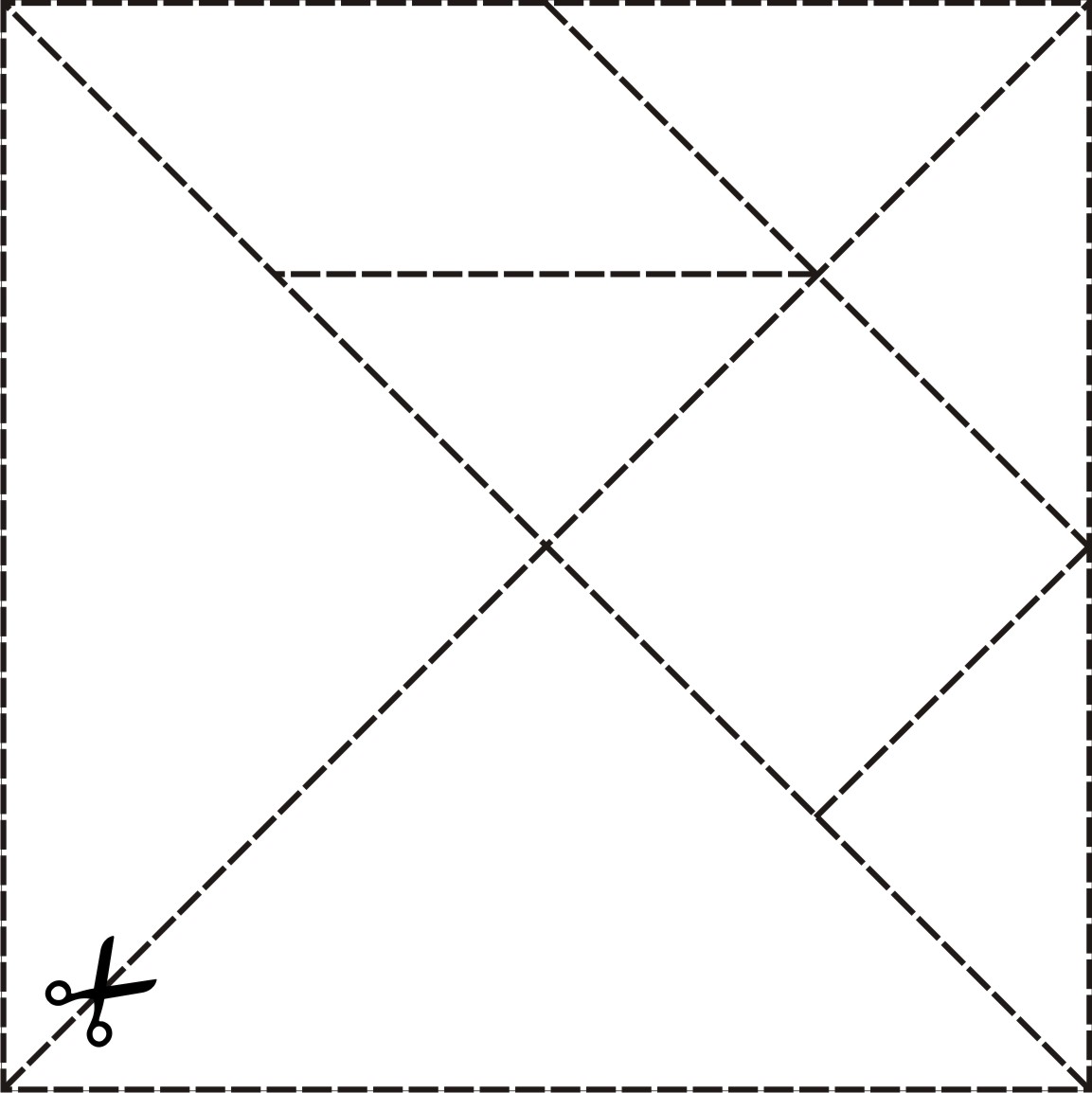 Jeśli macie dostęp do drukarki możecie wydrukować go i wyciąć. Te osoby, które nie mają takiej możliwości mogą go po prostu odrysować Gdy już będziecie mieć gotowe elementy przyjdzie czas na układanie wzorów. Wzory na dole .ZAPISZCIE NUMERY WZORÓW, KTÓRE UDAŁO SIĘ WAM UŁOŻYĆ I PRZEŚLICIE MI WYNIKI NA MAILA.ŻYCZĘ WAM POWODZENIA ORAZ MIŁEJ ZABAWY  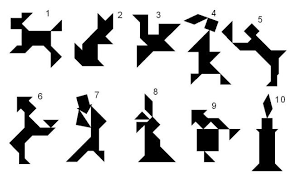 